Warszawa, 16 sierpnia 2022 r.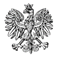 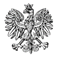 WPS-II.431.1.21.2022.MMPani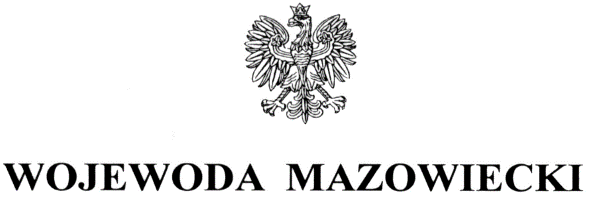 Iwona Parandowska-OlkowskaDyrektorDomu Pomocy Społecznej w ZakrzewieZALECENIA POKONTROLNENa podstawie art. 127 ust. 1 w związku z art. 22 pkt 8 ustawy z dnia 12 marca 2004 r. o pomocy społecznej (Dz. U. z 2021 r. poz. 2268, z późn. zm.) oraz Rozporządzenia Ministra Rodziny i Polityki Społecznej z dnia 9 grudnia 2020 r. w sprawie nadzoru i kontroli w pomocy społecznej (Dz. U. z 2020 r. poz. 2285) zespół inspektorów Wydziału Polityki Społecznej Mazowieckiego Urzędu Wojewódzkiego w Warszawie w dniach od 14 kwietnia do 
16 maja 2022 r. (na terenie Domu w dniach 27-29 kwietnia, 5 i 16 maja 2022 r.) przeprowadził kontrolę kompleksową w kierowanym przez Panią Domu Pomocy Społecznej w Zakrzewie, Zakrzewo 14. Zakres kontroli obejmował jakość usług świadczonych przez dom pomocy społecznej, stan i strukturę zatrudnienia pracowników oraz przestrzeganie praw mieszkańców. Kontrolą objęto okres od 1 stycznia 2021 r. do dnia kontroli. 

Szczegółowy opis i ocena skontrolowanej działalności zostały przedstawione w protokole kontroli kompleksowej podpisanym przez Panią bez zastrzeżeń 1 sierpnia 2022 r.

Decyzją Wojewody Mazowieckiego nr 15/2008 z dnia 28 listopada 2009 r. Powiat Płocki otrzymał zezwolenie na prowadzenie placówki na czas nieokreślony. Dom wpisany jest do Rejestru domów pomocy społecznej województwa mazowieckiego pod poz. nr 76. Dom Pomocy Społecznej w Zakrzewie przeznaczony jest dla 84 osób przewlekle psychicznie chorych. Na dzień 21 kwietnia 2022 r. w placówce przebywało 83 mieszkańców. Wobec przedstawionej w protokole oceny dotyczącej funkcjonowania Domu Pomocy Społecznej w Zakrzewie stosownie do art. 128 ustawy z dnia 12 marca 2004 r. o pomocy społecznej w celu usunięcia stwierdzonych nieprawidłowości zwracam się o realizację następujących zaleceń pokontrolnych: Zapewnić wskaźnik zatrudnienia pracowników zespołu terapeutyczno-opiekuńczego określony w § 6 ust. 2 pkt 3 lit. c rozporządzenia Ministra Pracy i Polityki Społecznej z dnia 23 sierpnia 2012 r. w sprawie domów pomocy społecznej;Uzyskiwać od mieszkańców upoważnienie dla pracownika do dokonywania w jego imieniu operacji na jego koncie depozytowym;Zapewnić rozkładanie leków mieszkańcom przez osobę zatrudnioną na stanowisku pielęgniarki.UWAGA:W przypadku pracowników Domu zatrudnionych na stanowiskach łączonych określić sposób rozliczenia/określenia, w jakim wymiarze czasu pracy pracownicy wykonują pracę na danym stanowisku, uwzględniając czas poświęcony mieszkańcom.Jednostka organizacyjna pomocy społecznej w terminie 30 dni od dnia otrzymania niniejszych zaleceń pokontrolnych obowiązana jest do powiadomienia Wojewody Mazowieckiego o ich realizacji na adres: Mazowiecki Urząd Wojewódzki w Warszawie Wydział Polityki Społecznej, pl. Bankowy 3/5, 00-950 Warszawa.PouczenieZgodnie z art. 128 ustawy z dnia 12 marca 2004 r. o pomocy społecznej (Dz. U. z 2021 r. poz. 2268, z późn. zm.) kontrolowana jednostka może, w terminie 7 dni od dnia otrzymania zaleceń pokontrolnych, zgłosić do nich zastrzeżenia do Wojewody Mazowieckiego za pośrednictwem Wydziału Polityki Społecznej.Zgodnie z art. 130 ust.1 ustawy z dnia 12 marca 2004 r. o pomocy społecznej, kto nie realizuje zaleceń pokontrolnych – podlega karze pieniężnej w wysokości od 500 zł do 
12 000 zł.z up. WOJEWODY MAZOWIECKIEGO         	         Kinga Jura     Zastępca Dyrektora          Wydziału Polityki SpołecznejDo wiadomości:Pan Sylwester Ziemkiewicz, Starosta Powiatu Płockiegoaa